Принят на заседании	  			Утверждаю:педагогического совета                             	           заведующая БДОУ МО Динской районБДОУ МО Динской район                                    «Детский сад №40»                     «Детский сад №40»	                        	           ________Толкачева Н.В.Протокол №4 от 12 апреля 2018г			Приказ № 39 от 11.04.2018г..			                              ОТЧЕТ О РЕЗУЛЬТАТАХ САМООБСЛЕДОВАНИЯ Содержание:Общие сведения об образовательном учрежденииУсловия организации образовательного процессаСведения о составе и квалификации административных, педагогических кадровОрганизация воспитательно - образовательного процессаСодержание образовательного процессаКачество подготовки выпускников 2018 года.1. 1. ОБЩИЕ СВЕДЕНИЯ ОБ ОБРАЗОВАТЕЛЬНОМ УЧРЕЖДЕНИИ1.1. Полное наименование в соответствии с уставом: бюджетное дошкольное образовательное учреждение муниципального образования Динской район «Детский сад № 40»Сокращенное наименование в соответствии с уставом: БДОУ МО Динской район «Детский сад № 40»Адрес: юридический 353220, Российская Федерация, Краснодарский край, Динской район, станица Старомышастовская, улица Красная, дом № 81/1Фактический: 353220, Российская Федерация, Краснодарский край, Динской район, станица Старомышастовская, улица Красная, дом № 81/1Телефон  8(86162)75-207    Факс 8(86162)75-207  e-mail: natalya.tolkacheva72@mail.ruУстав принят на общем собрании трудового коллектива протокол № 4 от 02 октября 2015г.; согласован, утвержден постановлением администрации муниципального образования Динской район 06.10. 2015 № 1174. Учредитель администрация муниципального образования Динской районМуниципальное задание № 49 на 2017 и на плановый период 2018 и 2019 годов утверждено начальником управления образования администрации муниципального образования Динской районСвидетельство о постановке на учет юридического лица в налоговом органе серия 23 № бланка 008288544, 22 ноября 2001 года,  ИНН 2330028512/ КПП 233001001Свидетельство о внесении записи в Единый государственный реестр юридических лиц серия 23 № бланка 007873051 выдано МИФНС России №14 по Краснодарскому краю от 24.01.2012, ОГРН 1022303617710Свидетельство о праве на имущество (нежилое здание-детский сад ) 23-АК № 418257, от 11.11.2011г, выдано Управлением Федеральной службы государственной регистрации, кадастра и картографии по Краснодарскому краюСвидетельство о праве на имущество (нежилое здание-детский сад №10 ) 23-АН № 351293, от 23.12.2014г, выдано Управлением Федеральной службы государственной регистрации, кадастра и картографии по Краснодарскому краюСвидетельство о праве на имущество (нежилое здание-котельная) 23-АК № 418255, от 11.11.2011г, выдано Управлением Федеральной службы государственной регистрации, кадастра и картографии по Краснодарскому краю1.12.Свидетельство о праве на имущество (прачечная,нежилое) 23-АК   № 418254, от 11.11.2011г, выдано Управлением Федеральной службы государственной регистрации, кадастра и картографии по Краснодарскому краю1.13.Свидетельство о праве на имущество (нежилое , туалет) 23-АК № 418556, от 11.11.2011г, выдано Управлением Федеральной службы государственной регистрации, кадастра и картографии по Краснодарскому краю 1.14 Свидетельство о праве на земельный участок 23-АН № 351294 от 23.12.2014г, выдано Управлением Федеральной службы государственной регистрации, кадастра и картографии по Краснодарскому краю1.15 Свидетельство о праве на земельный участок 23-АК № 173357 от 25.08.2011г, выдано Управлением Федеральной службы государственной регистрации, кадастра и картографии по Краснодарскому краю1.16.Лицензия на осуществление образовательной деятельности серия 23JI01 № 0001668 регистрационный номер № 04805 от 04.10.2012 г, выдана министерством образования и науки Краснодарского края1.17. Лицензия	на осуществление медицинской деятельности серия ЛО23-01 № 001573 регистрационный номер № ЛО-23-01-004621 от 28 апреля 2012 г приложение № 1 от 28 апреля 2012 г, серия ЛО23-П-01 № 004456 — при оказании первичной, в том числе доврачебной и специализированной, медико-санитарной помощи организуются и выполняются следующие работы (услуги): при оказании первичной доврачебной медицинско-санитарной помощи в амбулаторных условиях по: сестринскому делу в педиатрии, выдана министерством здравоохранения Краснодарского края.1.18.Филиалы (структурные подразделения) нет1.19.Локальные акты учреждения:-Соглашение между бюджетным учреждением и учредителем о порядке предоставления субсидий;-Основная образовательная программа дошкольного образования БДОУ МО Динской район «Детский сад № 40»;-годовой план воспитательно-образовательной работы БДОУМО Динской район «Детский сад №40»-правила внутреннего трудового распорядка;- приказы заведующего Учреждением; -штатное расписание;-должностные инструкции работников учреждения; -трудовые договора;-коллективный договор БДОУ МО Динской район «Детский сад № 40» на период с 07.12.2015 по 07.12.2018 г, № 92-Д от 07.12.2015;-положение о родительском комитете;-положение о родительском собрании;-положение об общем собрании работников;-положение о педагогическом совете;-положение о Группах кратковременного пребывания;   -положение о фонде внебюджетных средств;-инструкции по безопасности при организации отдельныхвидов образовательных мероприятий;-иные акты.Программа развития бюджетного дошкольного образовательного учреждения муниципального образования Динской район «Детский сад № 40» на 2017 -2021 годы, утверждена приказом № 63 от 29.08.2017 года            2. УСЛОВИЯ ОРГАНИЗАЦИИ ОБРАЗОВАТЕЛЬНОГО ПРОЦЕССАТип здания - типовое Литер А-1965г., лит.а  -1970 годГод создания бюджетного учреждения - Постановление главы местного самоуправления Динского района от 07.06.2005 г №342Земельный участок площадью 3177 кв. мКоличество воспитанников 123 Групповая ячейка включает набор помещений согласно требованиям СанПиН 2.4.1.3049-13                            Количество	групповых помещений: 4Материально-техническая база учреждения:ГРУППОВЫЕ КОМНАТЫ В БДОУ МО Динской район «Детский сад №40» созданы условия для оптимально – результативной организации образовательного процесса, обеспечивающие высокое качество результатов образовательного процесса. Помещения групп детского сада полностью оборудованы мебелью, разнообразными игровыми центрами. Созданные с учетом возрастных особенностей детей и современными требованиями уголки ИЗО и театрализованной деятельности, сюжетно-игровые, музыкальные и физкультурные уголки в группах формирует с учетом его психофизиологических особенностей  игровые навыки у детей и способствует развитию личности дошкольника в целом. Предметно - развивающая среда оформлена в соответствии с возрастными, индивидуальными особенностями детей, принципами построения предметно-развивающей среды, реализуемой образовательной программой и в соответствии с приоритетным направлением деятельности. Всё это позволяет успешно решать педагогические задачи и создаёт все условия для физического, эстетического и экологического воспитания. Приемные оборудованы шкафами для раздевания и банкетками. Для родителей имеются информационные стенды, постоянно действующие выставки детского творчества.МЕТОДИЧЕСКИЙ КАБИНЕТУчебно-методическое обеспечение соответствует ООП дошкольного образования ДОУ. Планы и программы методической деятельности выполнены полностью. В методическом кабинете все обеспечено необходимым программно-методическим и учебно-дидактическим материалом для организации воспитательно-образовательного процесса с дошкольниками. В методическом кабинете имеются и регулярно пополняются библиотечки методической и художественной литературы, иллюстративный материал, дидактические пособия. Материально-технические условия ДОУ позволяют эффективно осуществлять образовательный процесс, внедрять современные педагогические технологии.МЕДИЦИНСКИЙ КАБИНЕТ Одной из главных задач нашего детского сада является сохранение и укрепление здоровья детей. Решению этой задачи подчинена вся деятельность ДОУ и её сотрудников. В начале и конце учебного года медицинские работники и педагоги проводят обследование физического развития детей. Медработник контролирует выполнение режима, карантинных мероприятий, проводит лечебно-профилактическую работу с детьми. Ведется постоянный контроль за освещением, температурным режимом в ДОУ, за питанием. Медицинский блок состоит из медицинского кабинета, изолятора, туалета с местом для приготовления дез. растворов, процедурной и кабинета врача. Медицинский кабинет оснащен необходимым оборудованием. В ДОУ имеется лицензия на осуществление медицинской деятельности.ПИЩЕБЛОК Одним из важных факторов здоровья ребенка является организация рационального питания и отражение ее в воспитательно-образовательном процессе. Правильное питание – это основа длительной и плодотворной жизни, залог здоровья, бодрости, гарантия от появления различных недугов. Поэтому в плане работы БДОУ МО Динской район «Детский сад №40» вопрос о правильном питании занимает одно из важнейших мест. Питание детей организовано в групповых комнатах. Весь цикл приготовления блюд происходит на пищеблоке, который имеет отдельный выход. Он состоит из 4 цехов (овощной, сыпучий, варочный, мясо-рыбный) и оснащен всем необходимым техническим оборудованием (моечные ванны, стеллажи для посуды, раковины для мытья рук, водонагреватели, контрольные весы, электроплита с духовым шкафом, разделочные столы, шкаф для хлеба, электромясорубки,  холодильники, вытяжная вентиляция). Пищеблок на 100% укомплектован кадрами. Транспортирование пищевых продуктов осуществляется специальным автотранспортом поставщиков. В ДОУ организовано 5-ти разовое питание. Имеется десятидневное перспективное меню. При составлении меню используется разработанная картотека блюд, что обеспечивает сбалансированность питания по белкам, жирам, углеводам. Готовая пища выдается только после снятия пробы бракеражной комиссией и соответствующей записи в журнале результатов оценки готовых блюд. Контроль за фактическим питанием и санитарно-гигиеническим состоянием пищеблока осуществляется медицинским работником ДОУ. Организация питания постоянно находится под строгим контролем администрации.ПРАЧЕЧНАЯ Прачечная находится в отдельном здании. Она оборудована стиральными машинами с автоматическим управлением, ваннами, имеется гладильный стол, электрические утюги.2.6. Оформление помещений и территории (согласно требованиям СанПиН2.4.1.3049 - 13, требованиям к построению развивающей среды). 2.7. Информатизация образовательного процесса	2.8.Библиотечно-информационное оснащение образовательного процесса2.9.Медико-социальные условия пребывания участников образовательного3. СВЕДЕНИЯ О СОСТАВЕ И КВАЛИФИКАЦИИ АДМИНИСТРАТИВНЫХ, ПЕДАГОГИЧЕСКИХ КАДРОВ3.1. Сведения об административных работниках	3.2. Сведения о педагогических работниках (включая административных и др. работников, ведущих педагогическую деятельность)			Средняя недельная нагрузка на одного педагогического работника: Воспитатель - 36 часов;Музыкальный руководитель -20 часов.Средняя заработная плата педагогического работника на март 2017 года составляет 24791 рублей.Количество педагогических работников, работающих с детьми, требующими педагогической коррекции - 04.0  ОРГАНИЗАЦИЯ ВОСПИТАТЕЛЬНО - ОБРАЗОВАТЕЛЬНОГО ПРОЦЕССА4.1 Данные о контингенте воспитанников, формах обучения по состоянию на 01.04.2018года	4.2. Структура управления:1.Заведующий осуществляет текущее руководство деятельностью дошкольного образовательного учрежденияЗаведующий устанавливает структуру управления деятельностью дошкольного образовательного учреждения.3.Формами	самоуправления дошкольного образовательного учреждения, обеспечивающими государственно-общественный характер управления, являются родительский комитет, собрание родителей, общее собрание трудового коллектива, педагогический совет.5. СОДЕРЖАНИЕ ОБРАЗОВАТЕЛЬНОГО ПРОЦЕССА5.1. В БДОУ МО Динской район «Детский сад № 40» реализовывалась «Основная образовательная программа  дошкольного образования бюджетного дошкольного образовательного учреждения муниципального образования Динской район «Детский сад № 40», разработанная в соответствии с федеральными государственными стандартами на основе примерной основной общеобразовательной программы дошкольного образования «От рождения до школы» под редакцией Н.Е Вераксы, Т.С. Комаровой, М.А. Васильевой5.2. Базисный учебный план включен в содержание основной образовательной программы дошкольного образования, утвержден протоколом Педагогического совета № 1 от 31.08.2017года.Для реализации основной образовательной программы дошкольного образования, разработано перспективное планирование по следующим образовательным областям: «Физическое развитие», « Познавательное развитие», «Социально-коммуникативное развитие», «Речевое развитие», «Художественно- эстетическое развитие»5.3 Режим работы учреждения — 5 дневная рабочая неделя с 12 часовым пребыванием детей в ДОУ ( с 7.00 до 19.00)Количество учебной нагрузки на воспитанников разработано в соответствии с требованиями СанПиН 2.4.1.3049 - 13.Требования к приему детей в дошкольные организации, режиму дня и учебным занятиям в соответствии с требованиями СанПиН 2.4.1.3049 - 13.5.4. Количество занятий в день (минимальное и максимальное). Максимально допустимый объем недельной образовательной нагрузки,в 1 младшей группе (дети третьего года жизни) — 1 ч 40 мин - 10 занятийво 2 младшей группе (дети четвертого года жизни) - 2 ч 30 мин -10 занятий,в средней группе (дети пятого года жизни) - 3ч 40мин -10 занятий,в старшей группе (дети шестого года жизни) – 5ч 50мин – 1 3 занятийв подготовительной (дети седьмого года жизни) - 8 ч -14 занятий; -продолжительность учебной недели 5 дней;-продолжительность непрерывной непосредственной образовательной деятельности для детей2-го	года жизни - не более 10 минут3-го	года жизни - не более 15 минут,4-го	года жизни - не более 20 минут,5-го	года жизни - не более 25 минут.6-го	года жизни - не более 30 минут;-в середине занятия проводят физкультминутку.Продолжительность перерывов между организованными видами деятельности, (минимальная, максимальная). Перерывы между периодами непрерывной образовательной деятельности составляют не менее 10 минут. Расписания непосредственной образовательной деятельности разработаны в соответствии с требованиями СанПиН 2.4.1.3049 - 13, находятся в структуре основной образовательной программы дошкольного образования, утверждены протоколом Педагогического совета №1 от 31.08.2017  . 5.5     Дополнительное образование не осуществляется.Должностной контроль осуществляется заведующим ДОУ,  старшей медицинской сестрой в рамках полномочий, определенных приказом руководителя образовательного учреждения.Методами должностного контроля являются: анализ документации, обследование, наблюдение, анкетирование, тестирование, опрос участников образовательного процесса, контрольные срезы освоения основной общеобразовательной программы дошкольного образования.5.7.  Сведения о несовершеннолетних, выявленных за нарушения Закона Краснодарского края №1539-К3 «О мерах по профилактике безнадзорности и правонарушений несовершеннолетних в Краснодарском крае» отсутствуют. 5.8.Работа с родителями.5.9 . Организация летней оздоровительной работы В целом, можно сделать вывод, что поставленные годовые задачи выполнены.  Таким образом, в 2017-2018  учебном году деятельность детского сада была организована и проводилась в соответствии  с годовым планом работы ДОУ. 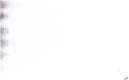 НаименованиеВ ДОУ функционирует 4 группы с 12 часовым пребыванием: объектаКол-во мест от площади помещенийПлощадь вторая младшая группа25         43м2 средняя группа2151,7 м2старшая группа24        46,7м2 подготовительная группа2353,5м2Итого по саду93151,9 м2Наименование показателяФактическое значениеНаличие в образовательном учреждении подключения к сети Internet, Кбит/секИмеется,  512 Кбит/секКоличество терминалов, с доступом к сети Internet2Количество единиц вычислительной техники(компьютеров)-всего-из них используются в образовательном процессе43мультимедиа проекторы0Другие показатели-Телевизор2Музыкальный центр2Наименование показателяФактическое значениеУчебно-методическая литература96%, по всем образовательным областямДетская литература95%Количество подписных изданий4Наименование показателяФактическое значениеНаличие медицинского кабинетаИмеется: медицинский кабинет и изолятор.Оснащенность (единицы ценного оборудовании)89%Профессиональное и профилактическое медицинское обслуживаниеВ штате учреждения: старшая медицинская сестра.ДолжностьФ.И.О. (полностью)Образование,специальность по диплому,Стаж административной работыСтаж административной работыКвалификац ионная категорияДолжностьФ.И.О. (полностью)общийпедагогический стажобщийв данном учрежденииЗаведующаяТолкачева НатальяВалерьевнаВысшее образование;Преподаватель по специальности «Режиссура театрализованных представлений и праздников»Профессиональная переподготовка менеджер в образовании;26 лет7 лет7 летСоответствие занимаемой должностиПоказательПоказательКол-во%Укомплектованность штата педагогических работников (%)Укомплектованность штата педагогических работников (%)11100Педагогические работники:всегоиз них внешних совместителейПедагогические работники:всегоиз них внешних совместителей110100Вакансии (указать должности) Вакансии (указать должности) --Образовательный уровень педагогическихс высшим образованием545,5%Образовательный уровень педагогическихсо средним специальным654,5%работниковобразованиемработниковс общим средним образованием-Педагогические работники, имеющие ученую степенькандидата наук-Педагогические работники, имеющие ученую степеньдоктора наук-Педагогические работники, прошедшие курсы повышения квалификации за последние 5 летПедагогические работники, прошедшие курсы повышения квалификации за последние 5 лет11Педагогически работники, имеющие квалификационную категориювсего0Педагогически работники, имеющие квалификационную категориювысшую0Педагогически работники, имеющие квалификационную категориюпервую2Педагогически работники, имеющие квалификационную категориювторую0Педагогически работники, имеющие квалификационную категориюна соответствие должности9Педагогически работники, имеющие квалификационную категориювоспитатель6Педагогически работники, имеющие квалификационную категориюстарший воспитатель0Инструктор по ф/к0Состав педагогического коллектива по стажу работы1-5 лет6Состав педагогического коллектива по стажу работы5-10 лет0Состав педагогического коллектива по стажу работы10-20 лет2Состав педагогического коллектива по стажу работысвыше 20 лет3Педагогические работники пенсионеры по возрастуПедагогические работники пенсионеры по возрасту1Педагогические работники, имеющие почетные грамоты Министерства образования и науки РФПедагогические работники, имеющие почетные грамоты Министерства образования и науки РФ-ПоказательКоличествоГруппы - всего7Воспитанников - всего123в том числе:занимающихся по основной образовательной программе дошкольного образования123занимающихся по программам дополнительного образования0группа комбинированной направленности:занимающихся по специальным (коррекционным)0образовательным программам:-для детей с тяжелыми нарушениями речи;0занимающиеся на логопункте0Дети-инвалиды0Уровень образованияНаправленность (наименование) образовательной программыВид (основная, дополнительная)1.ОбщеобразовательнаяДошкольное образование           основнаяНаименование показателяФактическое значениеФормы (виды) контроляоперативный, тематический, фронтальныйПериодичность проведения контроляВ соответствии с годовым планом ДОУФормы отчетностисправки о результатах контроля, аналитические справки, протоколы, бланк оперативного контроля, схемы контроля, протоколы педагогического совета, общего собрания трудового коллектива.ПоказательФактическое значениеФормы работыОбщее родительское собрание, заседания родительского комитета, групповые родительские собрания, совместные праздничные мероприятия с детьми и родителями, совместные рейды по закону Краснодарского края от 21 июля 2008 года №1539 — КЗ «О мерах по профилактике безнадзорности и правонарушений несовершеннолетних в Краснодарском крае», консультации специалистов ДОУ, анкетирование, опрос, открытые занятия, выставки. Наглядно-пропагандистская деятельность (информационные стенды, памятки, папки-передвижки, фотоальбомы и др.), посещение на дому.Результаты работы-положительные отзывы в книге отзывов и предложений;-удовлетворенность образовательными услугами ДОУ (по результатам анкетирования);-отсутствие нарушений Закона 1539-K3 .Форма организацииОхват детейОхват детейФорма организацииколичество%Летние оздоровительные мероприятия согласно плану, утвержденному протоколом Педагогического совета № 5 от 29.05.2017 года.123100%Это:123100%Оптимизация режима123100%Организация двигательного режима123100%Профилактика заболеваемости123100%Охрана психического здоровья123100%Закаливающие мероприятия123100%Физкультурно-спортивные праздники и развлечения123100%Музыкальные праздники и развлечения123100%